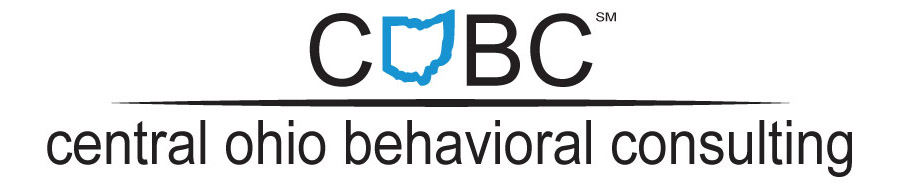 General Information Client Information:						Date: 					Patient Name:												                                                                                Last				    First 		        			MiddleDate of Birth: _______-_______-__________ Social Security #: 		-	      -       	Parent/Guardian Name: __________________________________________________________
				Last				First			MiddleAddress: 												City: 						  State: 		  Zip: 				Gender:  [   ] Male     [   ]  Female   		   Home Phone: (          )                         -            		Cell Phone:  (           )                   -		  Other Phone:  (           )                   -			 May We Leave a Message (text or voice) [  ] Yes  [   ] No         			 Primary Care Physician: _________________________________ Phone: 				Insurance Information:Insured’s Name: 											Insured’s place of employment: 									Insured’s Date of Birth: _______-_______-________ Social Security #: 	        -	        -     	Insurance Carrier: 				  Plan Name/Plan #: 					Group/Account: 					  ID: 						If different from above:Address: 												City: 						  State: 		  Zip: 				I have provided a copy of my insurance card: [   ] Yes    [   ] NoIn Case of Emergency, Contact:Name: 							   Relationship: 				Phone:  (             ) 		-				